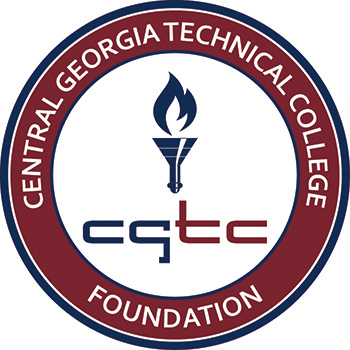 [INSERT YOUR NAME HERE][INSERT YOUR PROGRAM NAME HERE] INFORMATION [Insert Your Phone Number]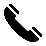 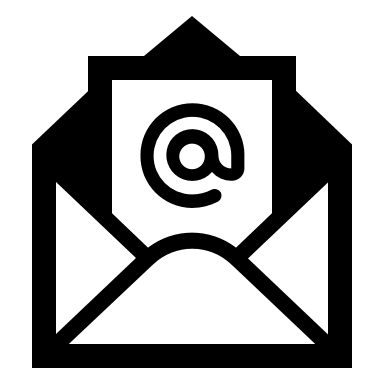  [Insert Your Email Address][Insert scholarship donor’s name][Insert title of the scholarship award], [Insert Scholarship Donor’s Name]:[Type your thank you letter here] [Insert Your Name], [Insert Scholarship Donor’s Name]:[Type your thank you letter here] [Insert Your Name]